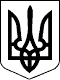 105 СЕСІЯ  ЩАСЛИВЦЕВСЬКОЇ СІЛЬСЬКОЇ РАДИ7 СКЛИКАННЯРІШЕННЯ14.11.2019 р.                                          № 1955с. ЩасливцевеПро розгляд заяви ***Розглянувши заяву фізичної особи громадянина *** від 24.10.2019р. про укладання додаткової угоди до договору оренди землі в зв’язку з переходом права власності на об’єкт нерухомого майна, що на ній розташовано, та додані документи, враховуючи, що земельна ділянка з кадастровим номером 6522186500:11:001:04*** є комунальною власністю Щасливцевської сільської ради (в Державному реєстрі речових прав на нерухоме майно: реєстраційний номер об’єкту нерухомого майна – ***, номер запису про право власності – ***), керуючись пунктами 34, 35, 38 Договору оренди землі від 09.04.2012 р., посвідченого приватним нотаріусом Генічеського районного нотаріального округу Херсонської області Карпенко О.Г., зареєстрованого в реєстрі за №*** та у Відділі Держкомзему у Генічеському районі, про що у Державному реєстрі земель вчинено запис від 20.04.2012 р. за №***, відповідно до ч. 3 ст. 7, абзацом 8 ч.1 ст.31, ч.4 ст. 32 Закону України "Про оренду землі", ст. 120, п.1 ст. 1481 Земельного кодексу України, керуючись ст. 26 Закону України "Про місцеве самоврядування в Україні", сесія Щасливцевської сільської ради ВИРІШИЛА:1. Відмовити фізичній особі громадянину *** (паспорт громадянина України *** №***, виданий Генічеським РВ УМВС України в Херсонській області 25.12.1997 р., ідентифікаційний номер – ***) у внесенні змін до діючого Договору оренди землі від 09.04.2012 р., посвідченого приватним нотаріусом Генічеського районного нотаріального округу Херсонської області***., зареєстрованого в реєстрі за №*** та у Відділі Держкомзему у Генічеському районі, про що  у Державному реєстрі земель вчинено запис від 20.04.2012 р. за №***, шляхом укладання з ним, як з новим власником об’єкту нерухомого майна, додаткової угоди до нього, в зв’язку з тим, що цей договір оренди землі не припинено в частині оренди попередніх користувачів (користувача) земельної ділянки з кадастровим номером 6522186500:11:001:04***, у порядку, передбаченому ч. 3 ст. 7 Закону України "Про оренду землі".2. Роз'яснити заявнику, що реалізація його прав на користування (оренду) земельною ділянкою, як нового власника об’єкту нерухомого майна, що розташовано на цій земельній ділянці, за умови, що ця земельна ділянка перебуває у користуванні попереднього власника об’єкту нерухомого майна у відповідності до ст. 120 Земельного кодексу України, здійснюється у порядку, передбаченому ч. 3 ст. 7 Закону України "Про оренду землі", а саме - договором, який передбачає набуття права власності на об’єкт нерухомого майна, припиняється договір оренди землі в частині оренди попереднім орендарем земельної ділянки, на якій розташований такий об’єкт нерухомого майна.3. Рекомендувати заявнику повторно звернутися до сільської ради з відповідною заявою після припинення дії договору оренди землі, зазначеного у пункті 1 цього рішення в порядку, визначеному у пункті 2 цього рішення, або за наявності належним чином оформленої згоди фізичних осіб громадян            *** та *** орендарів за договором оренди землі, зазначеного у пункті 1 цього рішення, на внесення змін до нього.4. Контроль за виконанням даного рішення покласти на Постійну комісію Щасливцевської сільської ради з питань регулювання земельних відносин та охорони навколишнього середовища.Сільський голова                                                               В. ПЛОХУШКО